UNDERGRADUATE CURRICULUM COMMITTEE (UCC)
PROPOSAL FORM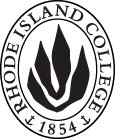 Cover page	scroll over blue text to see further important instructions: [if not working select “COMMents on rollover” in your Word preferences under view] please read these.N.B. Please do not use highlight to select choices within a category but simply delete the options that do not apply to your proposal (e.g. in A.2 if this is a course revision proposal, just delete the creation and deletion options and the various program ones, so it reads “course revision”) Do not ever delete any of the numbered categories—if they do not apply leave them blank. ALL numbered categories in section (A) must be completed. If there are no resources impacted it is okay to put “none” in A. 7B.  NEW OR REVISED COURSES  Delete section B if the proposal does not include a new or revised course. As in section A. do not highlight but simply delete suggested options not being used. Always fill in b. 1 and B. 3 for context.D. SignaturesChanges that affect General Education in any way MUST be approved by ALL Deans and COGE Chair.Changes that directly impact more than one department/program MUST have the signatures of all relevant department chairs, program directors, and their relevant dean (e.g. when creating/revising a program using courses from other departments/programs). Check UCC manual 4.2 for further guidelines on whether the signatures need to be approval or acknowledgement.Proposals that do not have appropriate approval signatures will not be considered. Type in name of person signing and their position/affiliation.Send electronic files of this proposal and accompanying catalog copy to curriculum@ric.edu and a printed signature copy of this whole form to the current Chair of UCC. Check UCC website for due dates.D.1. Approvals: required from programs/departments/deans who originate the proposal. THESE may include multiple departments, e.g., for joint/interdisciplinary proposals. D.2. Acknowledgements: REQUIRED from OTHER PROGRAMS/DEPARTMENTS (and their relevant deans if not already included above) that are IMPACTED BY THE PROPOSAL. SIGNATURE DOES NOT INDICATE APPROVAL, ONLY AWARENESS THAT THE PROPOSAL IS BEING SUBMITTED. CONCERNS SHOULD BE BROUGHT TO THE UCC COMMITTEE MEETING FOR DISCUSSION; all faculty are welcome to attend.A.1. Course or programINdependent/directed study options in the art department: ART 490, 491 and 492.INdependent/directed study options in the art department: ART 490, 491 and 492.INdependent/directed study options in the art department: ART 490, 491 and 492.INdependent/directed study options in the art department: ART 490, 491 and 492.Replacing A. 1b. Academic unitFaculty of Arts and Sciences Faculty of Arts and Sciences Faculty of Arts and Sciences Faculty of Arts and Sciences A.2. Proposal typeCourse:  creation | revision | Course:  creation | revision | Course:  creation | revision | Course:  creation | revision | A.3. OriginatorNatasha SeamanHome departmentArtArtArtA.4. Context and Rationale Note: Must include this additional information for all new programsThe Art Department has been using numbers for independent study courses that do not correspond to the college’s, causing problems with Records. We are revising these numbers in order to make the department’s offerings more clear. This revision is in line with one that happened with most other departments in 2014. The old ART 490 Problems with the Visual Arts will be revised into our Directed Study option, and ART 491 and 492 will be created to facilitate students seeking departmental honors.The Art Department has been using numbers for independent study courses that do not correspond to the college’s, causing problems with Records. We are revising these numbers in order to make the department’s offerings more clear. This revision is in line with one that happened with most other departments in 2014. The old ART 490 Problems with the Visual Arts will be revised into our Directed Study option, and ART 491 and 492 will be created to facilitate students seeking departmental honors.The Art Department has been using numbers for independent study courses that do not correspond to the college’s, causing problems with Records. We are revising these numbers in order to make the department’s offerings more clear. This revision is in line with one that happened with most other departments in 2014. The old ART 490 Problems with the Visual Arts will be revised into our Directed Study option, and ART 491 and 492 will be created to facilitate students seeking departmental honors.The Art Department has been using numbers for independent study courses that do not correspond to the college’s, causing problems with Records. We are revising these numbers in order to make the department’s offerings more clear. This revision is in line with one that happened with most other departments in 2014. The old ART 490 Problems with the Visual Arts will be revised into our Directed Study option, and ART 491 and 492 will be created to facilitate students seeking departmental honors.The Art Department has been using numbers for independent study courses that do not correspond to the college’s, causing problems with Records. We are revising these numbers in order to make the department’s offerings more clear. This revision is in line with one that happened with most other departments in 2014. The old ART 490 Problems with the Visual Arts will be revised into our Directed Study option, and ART 491 and 492 will be created to facilitate students seeking departmental honors.A.5. Student impactThis will make clearer to students the difference between directed study and independent study, as well as ensuring that departmental honors are given more visibility and consistency.This will make clearer to students the difference between directed study and independent study, as well as ensuring that departmental honors are given more visibility and consistency.This will make clearer to students the difference between directed study and independent study, as well as ensuring that departmental honors are given more visibility and consistency.This will make clearer to students the difference between directed study and independent study, as well as ensuring that departmental honors are given more visibility and consistency.This will make clearer to students the difference between directed study and independent study, as well as ensuring that departmental honors are given more visibility and consistency.A.6. Impact on other programs None.None.None.None.None.A.7. Resource impactFaculty PT & FT: NoneNoneNoneNoneA.7. Resource impactLibrary:NoneNoneNoneNoneA.7. Resource impactTechnologyNoneNoneNoneNoneA.7. Resource impactFacilities:NoneNoneNoneNoneA.8. Semester effectiveFall 2021 A.9. Rationale if sooner than next Fall A.9. Rationale if sooner than next FallA.10. INSTRUCTIONS FOR CATALOG COPY:  This single file copy must include ALL relevant pages from the college catalog, and show how the catalog will be revised.  (1) Go to the “Forms and Information” page on the UCC website. Scroll down until you see the Word files for the current catalog. (2) Download ALL catalog sections relevant for this proposal, including course descriptions and/or other affected programs.  (3) Place ALL relevant catalog copy into a single file. Put page breaks between sections and delete any catalog pages not relevant for this proposal. (4) Using the track changes function, revise the catalog pages to demonstrate what the information should look like in next year’s catalog.  (5) Check the revised catalog pages against the proposal form, especially making sure that program totals are correct if adding/deleting course credits. If new copy, indicate where it should go in the catalog. If making related proposals a single catalog copy that includes all is preferred. Send catalog copy as a separate single Word  file along with this form.A.10. INSTRUCTIONS FOR CATALOG COPY:  This single file copy must include ALL relevant pages from the college catalog, and show how the catalog will be revised.  (1) Go to the “Forms and Information” page on the UCC website. Scroll down until you see the Word files for the current catalog. (2) Download ALL catalog sections relevant for this proposal, including course descriptions and/or other affected programs.  (3) Place ALL relevant catalog copy into a single file. Put page breaks between sections and delete any catalog pages not relevant for this proposal. (4) Using the track changes function, revise the catalog pages to demonstrate what the information should look like in next year’s catalog.  (5) Check the revised catalog pages against the proposal form, especially making sure that program totals are correct if adding/deleting course credits. If new copy, indicate where it should go in the catalog. If making related proposals a single catalog copy that includes all is preferred. Send catalog copy as a separate single Word  file along with this form.A.10. INSTRUCTIONS FOR CATALOG COPY:  This single file copy must include ALL relevant pages from the college catalog, and show how the catalog will be revised.  (1) Go to the “Forms and Information” page on the UCC website. Scroll down until you see the Word files for the current catalog. (2) Download ALL catalog sections relevant for this proposal, including course descriptions and/or other affected programs.  (3) Place ALL relevant catalog copy into a single file. Put page breaks between sections and delete any catalog pages not relevant for this proposal. (4) Using the track changes function, revise the catalog pages to demonstrate what the information should look like in next year’s catalog.  (5) Check the revised catalog pages against the proposal form, especially making sure that program totals are correct if adding/deleting course credits. If new copy, indicate where it should go in the catalog. If making related proposals a single catalog copy that includes all is preferred. Send catalog copy as a separate single Word  file along with this form.A.10. INSTRUCTIONS FOR CATALOG COPY:  This single file copy must include ALL relevant pages from the college catalog, and show how the catalog will be revised.  (1) Go to the “Forms and Information” page on the UCC website. Scroll down until you see the Word files for the current catalog. (2) Download ALL catalog sections relevant for this proposal, including course descriptions and/or other affected programs.  (3) Place ALL relevant catalog copy into a single file. Put page breaks between sections and delete any catalog pages not relevant for this proposal. (4) Using the track changes function, revise the catalog pages to demonstrate what the information should look like in next year’s catalog.  (5) Check the revised catalog pages against the proposal form, especially making sure that program totals are correct if adding/deleting course credits. If new copy, indicate where it should go in the catalog. If making related proposals a single catalog copy that includes all is preferred. Send catalog copy as a separate single Word  file along with this form.A.10. INSTRUCTIONS FOR CATALOG COPY:  This single file copy must include ALL relevant pages from the college catalog, and show how the catalog will be revised.  (1) Go to the “Forms and Information” page on the UCC website. Scroll down until you see the Word files for the current catalog. (2) Download ALL catalog sections relevant for this proposal, including course descriptions and/or other affected programs.  (3) Place ALL relevant catalog copy into a single file. Put page breaks between sections and delete any catalog pages not relevant for this proposal. (4) Using the track changes function, revise the catalog pages to demonstrate what the information should look like in next year’s catalog.  (5) Check the revised catalog pages against the proposal form, especially making sure that program totals are correct if adding/deleting course credits. If new copy, indicate where it should go in the catalog. If making related proposals a single catalog copy that includes all is preferred. Send catalog copy as a separate single Word  file along with this form.A.10. INSTRUCTIONS FOR CATALOG COPY:  This single file copy must include ALL relevant pages from the college catalog, and show how the catalog will be revised.  (1) Go to the “Forms and Information” page on the UCC website. Scroll down until you see the Word files for the current catalog. (2) Download ALL catalog sections relevant for this proposal, including course descriptions and/or other affected programs.  (3) Place ALL relevant catalog copy into a single file. Put page breaks between sections and delete any catalog pages not relevant for this proposal. (4) Using the track changes function, revise the catalog pages to demonstrate what the information should look like in next year’s catalog.  (5) Check the revised catalog pages against the proposal form, especially making sure that program totals are correct if adding/deleting course credits. If new copy, indicate where it should go in the catalog. If making related proposals a single catalog copy that includes all is preferred. Send catalog copy as a separate single Word  file along with this form.Old (for revisions only)ONLY include information that is being revised, otherwise leave blank. NewExamples are provided within some of the boxes for guidance, delete just the examples that do not apply.B.1. Course prefix and number ART 490ART 490ART 491ART 492B.2. Cross listing number if anyB.3. Course title 490 Problems in the Visual Arts490 Directed StudyIndependent Study IIndependent Study IIB.4. Course description 490: Students select, with approval, a specific area and medium for advanced investigation. Evidence of performance is presented in completed art work. A 6-credit-hour maximum for any single area of study. Studio.Art 490 – Directed Study (3-6)Designed to be a substitute for4a traditional course under the instruction of a faculty member. ART 491 - Independent Study I (3-4)Students select a topic and undertake concentrated research or creative activity under the mentorship of a faculty member.  ART 492 - Independent Study II (3-4)This course continues the development of research or activity begun in ART 491. For departmental honors the project requires final assessment from the department. B.5. Prerequisite(s)Art 490: Completion of most advanced courses offered in area of study, upper-class standing, and consent of instructor and department chair.490: Consent of instructor, department chair, and dean.491: Completion of at least 90 college credits, consent of instructor, department chair, and dean, and admission to the art honors program.492: ART 491 and consent of instructor, department chair, and dean.B.6. OfferedAs needed As neededB.7. Contact hours 1-6 (old 490)3-4B.8. Credit hours1-6 (old 490)3-4B.9. Justify differences if anyB.10. Grading system B.11. Instructional methodsB.11.a  Delivery MethodB.12.CategoriesB.13. Is this an Honors course?B.14. General EducationN.B. Connections must include at least 50% Standard Classroom instruction.B.15. How will student performance be evaluated?B.16 Recommended class-sizeB.17. Redundancy statementB. 18. Other changes, if anyNamePosition/affiliationSignatureDateDouglas BoschChair of ARTDouglas A. Bosch12/04/2020Earl SimsonDean of FASEarl Simson12/04/2020NamePosition/affiliationSignatureDateTab to add rows